ARHOLI TRAETHAWD ATHRO DRWY YMCHWILFFURFLENNI ADRODDIAD YR ARHOLWYR aHYSBYSIAD O GANLYNIAD ARHOLIADCyfenw’r YmgeisyddEnwau blaen yr Ymgeisydd(yn llawn)Adran/Ysgol/SefydliadTeitl y Radd yr Ymgeisir-------------------------------------------------------------------------------------------Amdani (e.e. MPhil, LLM Res) __________________________________________________________Teitl y Traethawd ____________________________________________________________Mae angen cwblhau adrannau canlynol y ddogfen hon:1.2.3.Adroddiadau’r arholydd allanol (tair is-adran);Adroddiad yr arholydd mewnol ar y traethawd;Cyd-adroddiad byr gan yr arholwyr mewnol ac allanol (i’w gwblhau ar ôl yr arholiadllafar);4.Yr hysbysiad ffurfiol wedi ei lofnodi a’i dyddio o argymhelliad y Bwrdd Arholi i’rBrifysgol parthed canlyniad yr arholiad.Atodir y Canllawiau ar gyfer Byrddau Arholi Graddau Ymchwil a gofynnir i’r Arholwyr a Chynullydd aChadeirydd y Bwrdd i’w darllen cyn bwrw ymlaen.Dylai arholwyr fod yn ymwybodol fod gan ymgeiswyr, o dan Ddeddf Diogelu Data 1998, yr hawl iofyn am gael gweld unrhyw sylwadau a wneir amdanynt yn yr adroddiadau hyn.PhD/R&RF Medi 08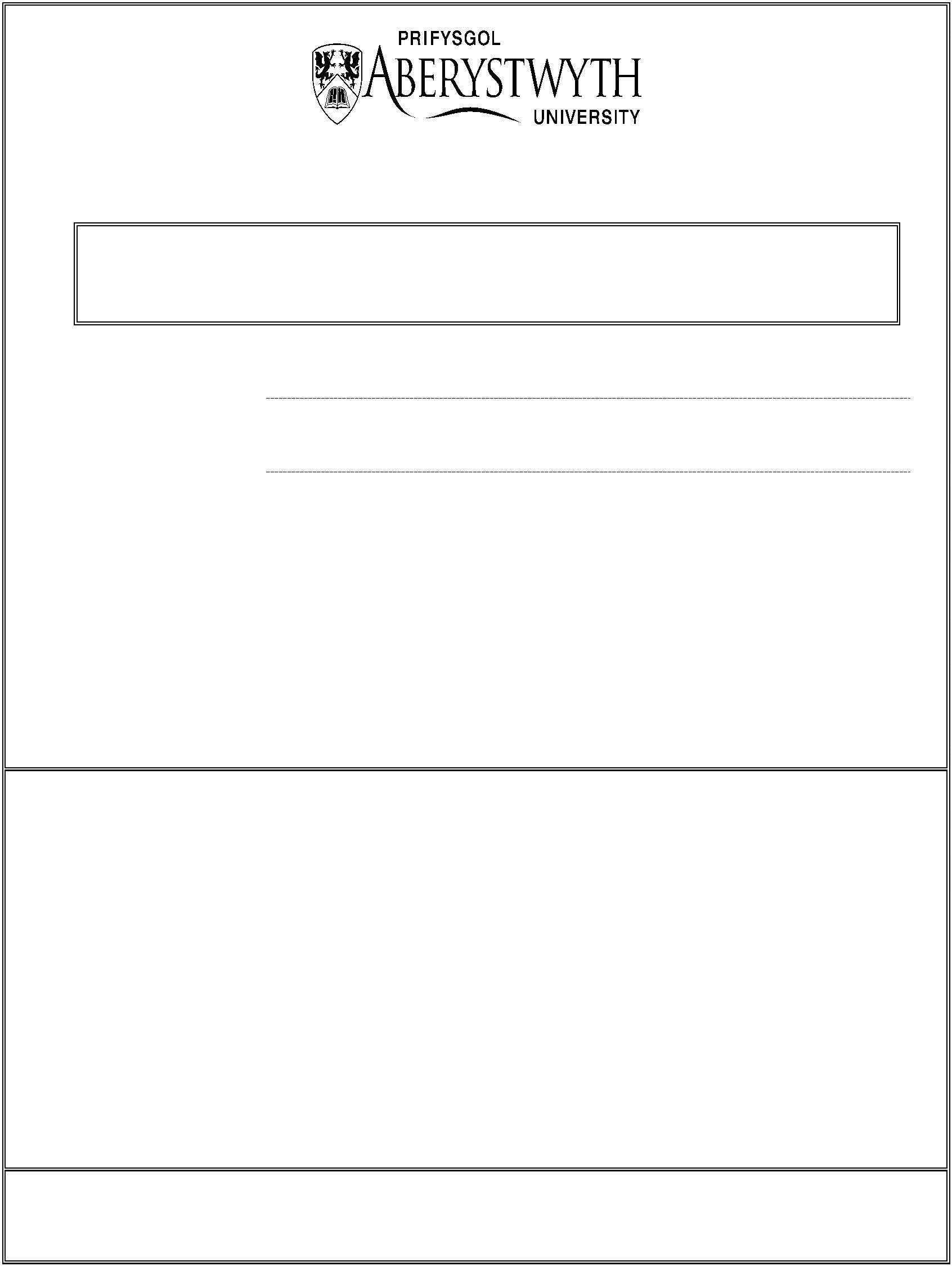 11ADRODDIAD YR ARHOLYDD ALLANOL.1Adroddiad yr Arholydd Allanol ar y traethawd(Gellir atodi tudalennau ychwanegol os oes angen.)Llofnodwyd a Dyddiwyd.......................................................................…………… (Arholydd Allanol)Enw mewn llythrennau bras yma, os gwelwch yn dda.......................................................................……………PhD/R&RF Medi 081.2Adroddiad yr Arholydd Allanol ar yr Arholiad LlafarLlofnodwyd a Dyddiwyd.......................................................................…………… (Arholydd Allanol).......................................................................……………Enw mewn llythrennau bras yma, os gwelwch yn ddaPhD/R&RF Medi 081.3Adroddiad yr Arholydd Allanol ar faterion o bryder neu ddiddordeb cyffredinol, gan gynnwysmaterion yn ymwneud ag ansawdd a safonau, y dylid eu tynnu i sylw’r Adran/Ysgol/Sefydliadneu’r Brifysgol:Llofnodwyd a Dyddiwyd.......................................................................…………… (Arholydd Allanol).......................................................................……………Enw mewn llythrennau bras yma, os gwelwch yn ddaPhD/R&RF Medi 082.ADRODDIAD YR ARHOLYDD MEWNOL AR Y TRAETHAWD(Gellir atodi tudalennau ychwanegol os oes angen.)Llofnodwyd a DyddiwydMewnol).......................................................................…………….......................................................................……………(ArholyddEnw mewn llythrennau bras yma, os gwelwch yn ddaPhD/R&RF Medi 083.CYD-ADRODDIAD GAN YR ARHOLWYR ALLANOL A MEWNOLAr ddiwedd yr arholiad llafar, gwahoddir yr arholwyr i ddarparu cyd-adroddiad byr.Dylai’r cyfryw adroddiad dynnu ynghyd unrhyw farnau gwahanol ar y traethawd a fynegwyd gan yr arholwyr yneu hadroddiadau unigol. Gellir hefyd fynegi barn gytûn ar brif gryfderau a gwendidau’r ymgeisydd, ei(h)ymagwedd gyffredinol tuag at y pwnc ac ar ei berfformiad/pherfformiad yn yr arholiad llafar.Gall y cyd-adroddiad hefyd dalu sylw i unrhyw anawsterau a gafwyd yn ystod y broses arholi, ac yn arbennig ynachos ymgeiswyr aflwyddiannus, ar y dull y cynhaliwyd yr arholiad ac a roddwyd cyfle i’r ymgeisydd i dynnusylw’r bwrdd arholi at unrhyw amgylchiadau arbennig a allai fod wedi effeithio ar ei berfformiad/pherfformiad.Llofnodwyd ……………………………………………………(Arholydd Allanol)Llofnodwyd ……………………………………………………(Arholydd Ail Allanol)Llofnodwyd ……………………………………………………(Arholydd Mewnol)Dyddiad:PhD/R&RF Medi 08ARGYMHELLIAD FFURFIOL Y BWRDD ARHOLI AR GANLYNIAD YR ARHOLIADCyfenw’r Ymgeisydd……………………………………………………………………………….……………………………………………………………Enwau blaen yr Ymgeisydd (yn llawn)Adran/Ysgol/SefydliadTeitl y Traethawd…………………………………………………………………………………………………………………………………………………………Mae’r Bwrdd Arholi, ar ôl ystyried y gwaith a gyflwynwyd ar gyfer y radd o(nodwch deitl y radd yr ymgeisir amdani yma) ………………………….. gan yr ymgeisydd a enwir uchod, yn argymell:[nodwch un o’r dewisiadau isod yn unig; ceir eglurhad a chanllawiau ar bob un yn y “Canllawiau ar gyfer ByrddauArholi”].(ticiwch flwch)(a)(b)(c)y dylid cymeradwyo’r ymgeisydd am y radd a geisir yn ddarostyngedig ar iddo neu iddi gwblhau’rcyfryw fân gywiriadau sy’n ofynnol gan y Bwrdd Arholi. Rhaid i’r cywiriadau gael eu cwblhau ofewn pedair wythnos waith o ddyddiad hysbysiad y canlyniad i’r ymgeisydd. Gall y Bwrdd Arholibennu y dylid bodloni’r naill Arholydd a/neu’r llall fod y mân gywiriadau wedi eu cwblhau cyn y brosesddyfarnu gael ei dechrau.y dylid cymeradwyo’r ymgeisydd am y radd a geisir yn ddarostyngedig ar iddo neu iddi gwblhau’rcyfryw gywiriadau a newidiadau sy’n ofynnol gan y Bwrdd Arholi. Rhaid i’r cywiriadau a’rnewidiadau gael eu cwbhau o fewn cyfnod o ddeuddeng wythnos waith o ddyddiad hysbysiad ycanlyniad i’r ymgeisydd. Gall y Bwrdd Arholi bennu y dylid bodloni’r naill Arholydd a/neu’r llall fod ymân gywiriadau wedi eu cwblhau cyn i’r broses ddyfarnu gael ei dechrau.na ddylai'r ymgeisydd gael ei gymeradwyo ar gyfer y radd a geisir ond y dylid caniatáu iddoAdolygwch y traethawd a'i ailgyflwyno ar gyfer y radd.  Un cyfle yn unig a gaiffymgeisydd i ailgyflwyno’r gwaith. Rhaid gwneud y cyflwyniad nid fwy na blwyddyn o ddyddiad yrhysbysiad swyddogol iddo neu iddi o’r canlyniad. DS Nid yw’r dewis yma ar gael yn achos ymgeiswyrsydd wedi ailgyflwyno traethawd i’w arholi:(d) na ddylid cymeradwyo’r ymgeisydd am radd.Llofnodwyd . . . . . . . . . . . . . . . . . . . . . . . . . . . . . . . . . . . . . . . . . . . . .Llofnodwyd . . . . . . . . . . . . . . . . . . . . . . . . . . . . . . . . . . . . . . . . . . . . . .Llofnodwyd . . . . . . . . . . . . . . . . . . . . . . . . . . . . . . . . . . . . . . . . . . . . . .(Arholwr Allanol)(Arholwr Ail Allanol)(Arholwr Mewnol)Llofnodwyd a dyddiwyd . . . . . . . . . . . . . . . . . . . . . . .. . . . . . . . . . . . . . (Cadeirydd y Bwrdd Arholi)PhD/R&RF Medi 08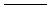 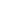 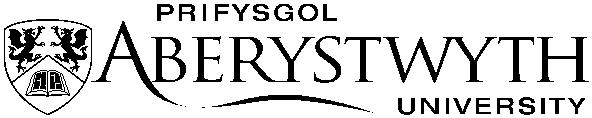 